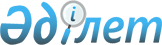 О внесении изменений и дополнений в решение маслихата Жамбылского района от 6 января 2020 года № 44/12 "Об утверждении бюджета Благовещенского сельского округа Жамбылского района Северо-Казахстанской области на 2020-2022 годы"Решение маслихата Жамбылского района Северо-Казахстанской области от 25 августа 2020 года № 53/6. Зарегистрировано Департаментом юстиции Северо-Казахстанской области 2 сентября 2020 года № 6520
      В соответствии со статьями 104, 106, 109-1 Бюджетного кодекса Республики Казахстан от 4 декабря 2008 года, статьей 6 Закона Республики Казахстан от 23 января 2001 года "О местном государственном управлении и самоуправлении в Республике Казахстан", статьей 26 Закона Республики Казахстан от 6 апреля 2016 года "О правовых актах", маслихат Жамбылского района Северо-Казахстанской области РЕШИЛ:
      1. Внести в решение маслихата Жамбылского района "Об утверждении бюджета Благовещенского сельского округа Жамбылского района Северо-Казахстанской области на 2020-2022 годы" от 6 января 2020 года № 44/12 (опубликовано 17 января 2020 года в Эталонном контрольном банке нормативных правовых актов Республики Казахстан в электронном виде, зарегистрировано в Реестре государственной регистрации нормативных правовых актов под № 5860), следующие изменения и дополнения:
      пункт 1 изложить в новой редакции:
       "1. Утвердить бюджет Благовещенского сельского округа Жамбылского района Северо-Казахстанской области на 2020-2022 годы согласно приложениям 1, 2 и 3 к настоящему решению соответственно, в том числе на 2020 год в следующих объемах:
      1) доходы – 43 707,4 тысяч тенге:
      налоговые поступления – 8 560 тысяч тенге;
      неналоговые поступления – 0 тенге;
      поступления от продажи основного капитала – 0 тенге;
      поступления трансфертов – 35 147,4 тысяч тенге;
      2) затраты – 45 368,8 тысяч тенге;
      3) чистое бюджетное кредитование – 50 982,2 тысяч тенге:
      бюджетные кредиты – 50 982,2 тысяч тенге;
      погашение бюджетных кредитов – 0 тенге;
      4) сальдо по операциям с финансовыми активами – 0 тенге:
      приобретение финансовых активов – 0 тенге;
      поступления от продажи финансовых активов государства – 0 тенге;
      5) дефицит (профицит) бюджета – -52 643,6 тысяч тенге;
      6) финансирование дефицита (использование профицита) бюджета – 52 643,6 тысяч тенге:
      поступление займов – 50 982,2 тысяч тенге;
      погашение займов – 0 тенге;
      используемые остатки бюджетных средств – 1 661,4 тысяч тенге.";
      пункт 5 изложить в новой редакции:
       "5. Учесть в бюджете сельского округа на 2020 год целевые трансферты из областного бюджета:
      1) 1 672 тысяч тенге – на приобретение и установку дорожных знаков на автомобильных дорогах местного значения.";
      пункт 5-1 исключить;
      дополнить пунктом 5-5 следующего содержания:
       "5-5. Предусмотреть расходы бюджета сельского округа за счет свободных остатков бюджетных средств, сложившихся на 1 января 2020 года согласно приложению 4 к настоящему решению.";
      приложение 1 к указанному решению изложить в новой редакции, согласно приложению 1 к настоящему решению;
      дополнить указанное решение приложением 4 согласно приложению 2 к настоящему решению.
      2. Настоящее решение вводится в действие с 1 января 2020 года. Бюджет Благовещенского сельского округа на 2020 год Расходы в бюджете Благовещенского сельского округа на 2020 год за счет свободных остатков бюджетных средств, сложивщихся на 1 января 2020 года
      Доходы:
      Расходы:
					© 2012. РГП на ПХВ «Институт законодательства и правовой информации Республики Казахстан» Министерства юстиции Республики Казахстан
				
      Председатель сессии

      маслихата Жамбылского района 

Р.Садыков

      Секретарь маслихата

      Жамбылского района 

Б.Мусабаев
Приложение 1к решению маслихатаЖамбылского районаСеверо-Казахстанской областиот 25 августа 2020 года № 53/6Приложение 1к решению маслихатаЖамбылского районаот 6 января 2020 года № 44/12
Категория
Класс
Класс
Подкласс
Наименование
Наименование
Наименование
Сумма (тысяч тенге)
1
2
2
3
4
4
4
5
 1) Доходы
 1) Доходы
 1) Доходы
43 707,4
1
Налоговые поступления
Налоговые поступления
Налоговые поступления
8 560
01
01
Подоходный налог
Подоходный налог
Подоходный налог
1 468
2
Индивидуальный подоходный налог
Индивидуальный подоходный налог
Индивидуальный подоходный налог
1 468
04
04
Hалоги на собственность
Hалоги на собственность
Hалоги на собственность
7 092
1
Налоги на имущество
Налоги на имущество
Налоги на имущество
181
3
Земельный налог
Земельный налог
Земельный налог
307
4
Налог на транспортные средства
Налог на транспортные средства
Налог на транспортные средства
6 604
4
 Поступления трансфертов
 Поступления трансфертов
 Поступления трансфертов
35 147,4
02
02
Трансферты из вышестоящих органов государственного управления
Трансферты из вышестоящих органов государственного управления
Трансферты из вышестоящих органов государственного управления
35 147,4
3
Трансферты из районного (города областного значения) бюджета
Трансферты из районного (города областного значения) бюджета
Трансферты из районного (города областного значения) бюджета
35 147,4
Функциональная группа
Функциональная группа
Администратор бюджетных программ
Администратор бюджетных программ
Администратор бюджетных программ
Программа
Наименование
Сумма (тысяч тенге)
1
1
2
2
2
3
4
5
2) Затраты
45 368,8
01
01
Государственные услуги общего характера
25 722
124
124
124
Аппарат акима города районного значения, села, поселка, сельского округа
25 722
001
Услуги по обеспечению деятельности акима города районного значения, села, поселка, сельского округа
25 722
04
04
Образование
885
124
124
124
Аппарат акима города районного значения, села, поселка, сельского округа
885
005
Организация бесплатного подвоза учащихся до ближайшей школы и обратно в сельской местности
885
07
07
Жилищно-коммунальное хозяйство
8 555,7
124
124
124
Аппарат акима города районного значения, села, поселка, сельского округа
8 555,7
008
Освещение улиц в населенных пунктах
6 012,4
009
Обеспечение санитарии населенных пунктов
260
011
Благоустройство и озеленение населенных пунктов
2 283,3
12
12
Транспорт и коммуникации
6 672
124
124
124
Аппарат акима города районного значения, села, поселка, сельского округа
6 672
013
Обеспечение функционирования автомобильных дорог в городах районного значения, селах, поселках, сельских округах
1 672
045
Капитальный и средний ремонт автомобильных дорог в городах районного значения, селах, поселках, сельских округах
5 000
13
13
Прочие
3 534
124
124
124
Аппарат акима города районного значения, села, поселка, сельского округа
3 534
040
Реализация мероприятий для решения вопросов обустройства населенных пунктов в реализацию мер по содействию экономическому развитию регионов в рамках Государственной программы развития регионов до 2025 года
3 534
15
15
Трансферты
0,1
124
124
124
Аппарат акима города районного значения, села, поселка, сельского округа
0,1
048
Возврат неиспользованных (недоиспользованных) целевых трансфертов
0,1
3) Чистое бюджетное кредитование
50 982,2
Бюджетные кредиты
50 982,2
07
07
Жилищно-коммунальное хозяйство
10 000
124
124
124
Аппарат акима города районного значения, села, поселка, сельского округа
10 000
011
Благоустройство и озеленение населенных пунктов
10 000
12
12
Транспорт и коммуникации
40 982,2
124
124
124
Аппарат акима города районного значения, села, поселка, сельского округа
40 982,2
045
Капитальный и средний ремонт автомобильных дорог в городах районного значения, селах, поселках, сельских округах
40 982,2
Категория
Категория
Класс
Класс
Класс
Подкласс
Наименование
Сумма (тысяч тенге)
5
5
Погашение бюджетных кредитов
0
01
01
01
Погашение бюджетных кредитов
0
1
Погашение бюджетных кредитов, выданных из государственного бюджета
0
Функциональная группа
Функциональная группа
Администратор бюджетных программ
Администратор бюджетных программ
Администратор бюджетных программ
Программа
Наименование
Сумма (тысяч тенге)
4) Сальдо по операциям с финансовыми активами
0
Приобретение финансовых активов
0
Категория
Категория
Класс
Класс
Класс
Подкласс
Наименование
Сумма (тысяч тенге)
6
6
Поступления от продажи финансовых активов государства
0
01
01
01
Поступления от продажи финансовых активов государства
0
1
Поступления от продажи финансовых активов внутри страны
0
5) Дефицит (профицит) бюджета
-52 643,6
6) Финансирование дефицита (использование профицита) бюджета
52 643,6
7
7
Поступления займов
50 982,2
01
01
01
Внутренние государственные займы
50 982,2
2
Договоры займа
50 982,2
Функциональная группа
Функциональная группа
Админиcтратор бюджетных программ
Админиcтратор бюджетных программ
Админиcтратор бюджетных программ
Программа
Наименование
Сумма (тысяч тенге)
16
16
Погашение займов
0
124
124
124
Аппарат акима города районного значения, села, поселка, сельского округа
0
056
Погашение долга аппарата акима города районного значения, села, поселка, сельского округа перед вышестоящим бюджетом
0
Категория
Категория
Класс
Класс
Класс
Подкласс
Наименование
Сумма (тысяч тенге)
8
8
Используемые остатки бюджетных средств
1 661,4
1
1
1
Остатки бюджетных средств
1 661,4
1
Свободные остатки бюджетных средств
1 661,4Приложение 2к решению маслихатаЖамбылского районаСеверо-Казахстанской областиот 25 августа 2020 года № 53/6Приложение 4к решению маслихатаЖамбылского районаот 6 января 2020 года № 44/12
Категория
Класс
Подкласс
Наименование
Сумма (тысяч тенге)
8
Используемые остатки бюджетных средств
1 661,4
1
Остатки бюджетных средств
1 661,4
1
Свободные остатки бюджетных средств
1 661,4
Всего:
Всего:
Всего:
1 661,4
Функциональная группа
Администратор бюджетных программ
Программа
Наименование
Сумма (тысяч тенге)
1
2
3
4
5
07
Жилищно-коммунальное хозяйство
1 661,3
124
Аппарат акима города районного значения, села, поселка, сельского округа
1 661,3
011
Благоустройство и озеленение населенных пунктов
1 661,3
15
Трансферты
0,1
124
Аппарат акима города районного значения, села, поселка, сельского округа
0,1
048
Возврат неиспользованных (недоиспользованных) целевых трансфертов
0,1
Всего:
Всего:
Всего:
1 661,4